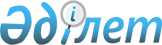 О внесении изменений и дополнения в постановление Правительства Республики Казахстан от 28 июня 1996 г. N 833Постановление Правительства Республики Казахстан от 18 ноября 1997 г. N 1600



          В целях урегулирования финансовых обязательств по погашению
германского кредита Правительство Республики Казахстан постановляет:




          Внести в постановление Правительства Республики Казахстан от 28
июня 1996 г. N 833  
 P960833_ 
  "Об урегулировании вопросов
правопреемства Государственной холдинговой компании
сельскохозяйственного машиностроения и агросервиса
"Казагрореммаш-холдинг" следующие изменения и дополнение:




          в пункте 1 слова "акционерного общества "Компания
сельскохозяйственного машиностроения и агросервиса "Казагрореммаш"
(далее - акционерное общество "Казагрореммаш")" заменить словами
"Товарищества с ограниченной ответственностью "МБК" (далее - ТОО
"МБК")";




          в пункте 2 слова "акционерное общество "Казагрореммаш" заменить
словами "ТОО "МБК";




          в пункте 3 слова "Акционерному обществу "Казагрореммаш" и"
исключить;




          дополнить пунктом 4 следующего содержания:




          "4. Государственному Экспортно-импортному банку по согласованию
с Министерством финансов Республики Казахстан на основании
банковской экспертизы в месячный срок заключить с товариществом с
ограниченной ответственностью "МБК" кредитный договор по погашению
иностранного кредита с предоставлением со стороны ТОО "МБК"
необходимых гарантий и залоговых обязательств для обеспечения в
течение 1998 - 2002 годов возврата в республиканский бюджет
основного долга и всех сопутствующих платежей в валюте кредита или
тенге по курсу, установленному Национальным Банком Республики
Казахстан на день платежа";




          пункты 4 и 5 считать соответственно пунктами 5 и 6;




          в приложении к указанному постановлению слова "АО "Компания
"Казагрореммаш" заменить словами "ТОО "МБК".





     Премьер-Министр
   Республики Казахстан


					© 2012. РГП на ПХВ «Институт законодательства и правовой информации Республики Казахстан» Министерства юстиции Республики Казахстан
				